המכינה הקדם צבאית "נחשון" - המדרשה הישראלית למנהיגות חברתית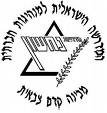 מחזור י"ז הראשון, מצודת יואב 2014, התשע"ד, שבוע 28- שבוע פוריםמנחה תורןמוביל יוםתורניםיום א'-16.03י"ד אדר ב'יום ב'-17.03ט"ו אדר ב'דפנהנויצוק והגרהכנסת מאשרת את חוק יסוד כבוד האדם וחירותו (1992)יום ג'-18.03ט"ז אדר ב'אמירחוגיביטנר ויצמן הודיה וראםנולד אמנון ליפקין שחק (1944)יום ד'-19.03י"ז אדר ב'מיכלדורוןריס ליאל ורדי ושוודיהנולדה קרולינה (1971)יום ה'-20.03י"ח אדר ב'אמירניקולאריאל לאה אביב ותומרםאלברט איינשטין מפרסם את תורת היחסות הכללית (1916)יום ו'-21.03 י"ט אדר ב'מיכלליאור בוניטובנוי וברגרנולד שלומי ברכה (1962)7:15ארוחת בוקרארוחת בוקרארוחת בוקרארוחת בוקרארוחת בוקרארוחת בוקר8:00נמנומים z z7:00 מד"סשיעורי חניךשודיה ואריאלחולית למידהפורים9:15הפסקההפסקההפסקההפסקההפסקההפסקה9:30חופשתזמן חוליותשמעון- פילוסופיההרב יגאל- יהדותסיכום שבוע והכנות לשבת10:45זמן אקטואליהזמן אקטואליהזמן אקטואליהזמן אקטואליהזמן אקטואליהזמן אקטואליה11:00הפסקההפסקההפסקההפסקההפסקההפסקה11:30פורים11:00 הגעה לבית קמהחלוקה לחוליות, גלעדזהות יהודיתלאה שקדיאל- מסכת עצמאותשיעור מדריך- דפנה"צהוב עולה!""ציפורי לילה:שוודיה וצנגוטחוגי וויצמןאביב ותומרם12:45זמן מובילי יוםזמן מובילי יוםזמן מובילי יוםזמן מובילי יוםזמן מובילי יוםזמן מובילי יום13:0014:45 תיאום ארוחת צהריים והפסקה14:45 תיאום ארוחת צהריים והפסקה14:45 תיאום ארוחת צהריים והפסקה14:45 תיאום ארוחת צהריים והפסקה14:45 תיאום ארוחת צהריים והפסקה14:45 תיאום ארוחת צהריים והפסקה16:00למידת ציר ניווטארוחת צהרייםחולית קבוצהמצודה בעקבות החגפת"לזאביק- "את מה לשרוד?"פרשת השבוע: שמיני פרהכניסת שבת: 17:32יציאת שבת: 18:2917:15הפסקההפסקההפסקההפסקההפסקההפסקה17:45יציאה לניווט לילהסיום ב 22:00ארוחת ערבפנימהפת"למד"סיום שבת 22.03כ' אדר ב'מנחה תורן: דפנהמוביל יום: דורתורנים: איתן וריס19:00ארוחת ערב + תדרוך ציפורי לילהארוחת ערב + תדרוך ציפורי לילהארוחת ערב + תדרוך ציפורי לילהארוחת ערב + תדרוך ציפורי לילהארוחת ערב + תדרוך ציפורי לילהארוחת ערב + תדרוך ציפורי לילה20:00שיתוףאלרואי- משבצת הכנה להשרדותנשף פורים המטורף!שבת שלום!21:30עיבוד יומי, תדרוך למחר, וזמן הודעותעיבוד יומי, תדרוך למחר, וזמן הודעותעיבוד יומי, תדרוך למחר, וזמן הודעותעיבוד יומי, תדרוך למחר, וזמן הודעותעיבוד יומי, תדרוך למחר, וזמן הודעותעיבוד יומי, תדרוך למחר, וזמן הודעותציפורי לילהציפורי לילהציפורי לילהציפורי לילהציפורי לילהציפורי לילה00:30-2:30ניצן אלכביר ואריאלגנץ ואיציקברגר ומירבביטנר ואיתןנוי ויואב2:30-4:30לאה ושוןגל וצוקהגר וראםתפארת ודורוןעדי ואופיר4:30-6:30ניצן אביגדור וניקולפינחסי ואליהדר ויערהריס ועומר פלקמיה ושביט